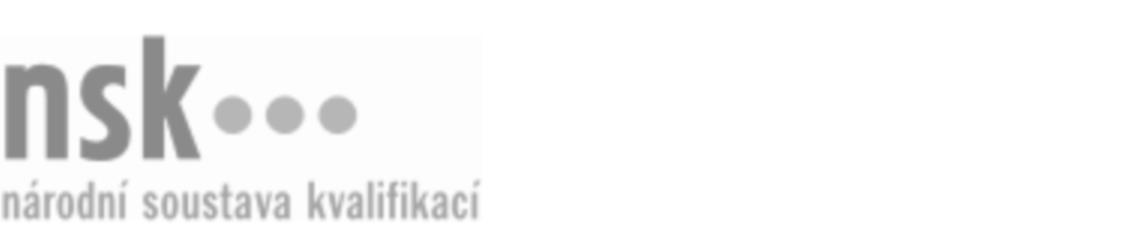 Autorizované osobyAutorizované osobyAutorizované osobyAutorizované osobyAutorizované osobyAutorizované osobyAutorizované osobyAutorizované osobyMístní zástupce/zástupkyně cestovní kanceláře (kód: 65-026-M) Místní zástupce/zástupkyně cestovní kanceláře (kód: 65-026-M) Místní zástupce/zástupkyně cestovní kanceláře (kód: 65-026-M) Místní zástupce/zástupkyně cestovní kanceláře (kód: 65-026-M) Místní zástupce/zástupkyně cestovní kanceláře (kód: 65-026-M) Místní zástupce/zástupkyně cestovní kanceláře (kód: 65-026-M) Místní zástupce/zástupkyně cestovní kanceláře (kód: 65-026-M) Místní zástupce/zástupkyně cestovní kanceláře (kód: 65-026-M) Autorizující orgán:Autorizující orgán:Ministerstvo pro místní rozvojMinisterstvo pro místní rozvojMinisterstvo pro místní rozvojMinisterstvo pro místní rozvojMinisterstvo pro místní rozvojMinisterstvo pro místní rozvojMinisterstvo pro místní rozvojMinisterstvo pro místní rozvojMinisterstvo pro místní rozvojMinisterstvo pro místní rozvojMinisterstvo pro místní rozvojMinisterstvo pro místní rozvojSkupina oborů:Skupina oborů:Gastronomie, hotelnictví a turismus (kód: 65)Gastronomie, hotelnictví a turismus (kód: 65)Gastronomie, hotelnictví a turismus (kód: 65)Gastronomie, hotelnictví a turismus (kód: 65)Gastronomie, hotelnictví a turismus (kód: 65)Gastronomie, hotelnictví a turismus (kód: 65)Povolání:Povolání:Pracovník cestovní kanceláře, agenturyPracovník cestovní kanceláře, agenturyPracovník cestovní kanceláře, agenturyPracovník cestovní kanceláře, agenturyPracovník cestovní kanceláře, agenturyPracovník cestovní kanceláře, agenturyPracovník cestovní kanceláře, agenturyPracovník cestovní kanceláře, agenturyPracovník cestovní kanceláře, agenturyPracovník cestovní kanceláře, agenturyPracovník cestovní kanceláře, agenturyPracovník cestovní kanceláře, agenturyKvalifikační úroveň NSK - EQF:Kvalifikační úroveň NSK - EQF:444444Platnost standarduPlatnost standarduPlatnost standarduPlatnost standarduPlatnost standarduPlatnost standarduPlatnost standarduPlatnost standarduStandard je platný od: 21.10.2022Standard je platný od: 21.10.2022Standard je platný od: 21.10.2022Standard je platný od: 21.10.2022Standard je platný od: 21.10.2022Standard je platný od: 21.10.2022Standard je platný od: 21.10.2022Standard je platný od: 21.10.2022Místní zástupce/zástupkyně cestovní kanceláře,  28.03.2024 19:21:11Místní zástupce/zástupkyně cestovní kanceláře,  28.03.2024 19:21:11Místní zástupce/zástupkyně cestovní kanceláře,  28.03.2024 19:21:11Místní zástupce/zástupkyně cestovní kanceláře,  28.03.2024 19:21:11Místní zástupce/zástupkyně cestovní kanceláře,  28.03.2024 19:21:11Strana 1 z 2Strana 1 z 2Autorizované osobyAutorizované osobyAutorizované osobyAutorizované osobyAutorizované osobyAutorizované osobyAutorizované osobyAutorizované osobyAutorizované osobyAutorizované osobyAutorizované osobyAutorizované osobyAutorizované osobyAutorizované osobyAutorizované osobyAutorizované osobyNázevNázevNázevNázevNázevNázevKontaktní adresaKontaktní adresa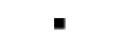 GOODWILL - vyšší odborná škola, s.r.o.GOODWILL - vyšší odborná škola, s.r.o.GOODWILL - vyšší odborná škola, s.r.o.GOODWILL - vyšší odborná škola, s.r.o.GOODWILL - vyšší odborná škola, s.r.o.Bruzovská 2589, 73801 Frýdek-MístekBruzovská 2589, 73801 Frýdek-MístekGOODWILL - vyšší odborná škola, s.r.o.GOODWILL - vyšší odborná škola, s.r.o.GOODWILL - vyšší odborná škola, s.r.o.GOODWILL - vyšší odborná škola, s.r.o.GOODWILL - vyšší odborná škola, s.r.o.Bruzovská 2589, 73801 Frýdek-MístekBruzovská 2589, 73801 Frýdek-MístekBruzovská 2589, 73801 Frýdek-MístekBruzovská 2589, 73801 Frýdek-MístekInternational School of Tourism Jumages s.r.o.International School of Tourism Jumages s.r.o.International School of Tourism Jumages s.r.o.International School of Tourism Jumages s.r.o.International School of Tourism Jumages s.r.o.Na Kališti 566, 25301 ChýněNa Kališti 566, 25301 ChýněInternational School of Tourism Jumages s.r.o.International School of Tourism Jumages s.r.o.International School of Tourism Jumages s.r.o.International School of Tourism Jumages s.r.o.International School of Tourism Jumages s.r.o.Na Kališti 566, 25301 ChýněNa Kališti 566, 25301 ChýněTYRKYS, škola kultury podnikání v cestovním ruchu s.r.o.TYRKYS, škola kultury podnikání v cestovním ruchu s.r.o.TYRKYS, škola kultury podnikání v cestovním ruchu s.r.o.TYRKYS, škola kultury podnikání v cestovním ruchu s.r.o.TYRKYS, škola kultury podnikání v cestovním ruchu s.r.o.Španělská  770/2, 12000 Praha 2Španělská  770/2, 12000 Praha 2Španělská  770/2, 12000 Praha 2Španělská  770/2, 12000 Praha 2Místní zástupce/zástupkyně cestovní kanceláře,  28.03.2024 19:21:11Místní zástupce/zástupkyně cestovní kanceláře,  28.03.2024 19:21:11Místní zástupce/zástupkyně cestovní kanceláře,  28.03.2024 19:21:11Místní zástupce/zástupkyně cestovní kanceláře,  28.03.2024 19:21:11Místní zástupce/zástupkyně cestovní kanceláře,  28.03.2024 19:21:11Strana 2 z 2Strana 2 z 2